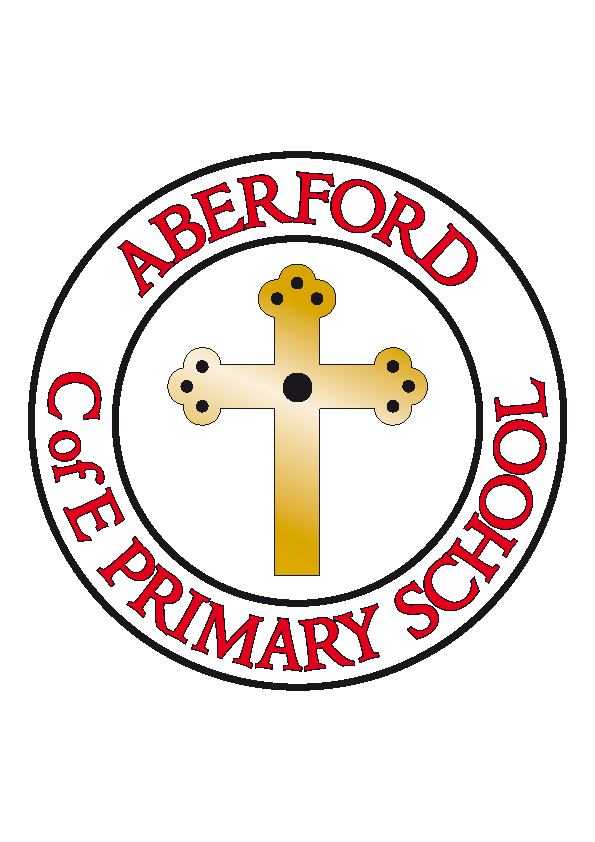 Aberford Church of England Primary SchoolSchool Lane, Aberford, Leeds, LS25 3BUTel: 0113 281 3302   Website: www.aberfordprimaryschool.co.uk Headteacher – Philippa BouldingTHE WEEK AHEAD: 	Diary for the week beginning 8th October 2018House Points (collected and reported by Bethany and Liberty) This week’s winners are Becca with 759 house points  Aberford AchievementsRuby Walshaw for her amazing Roman mosaic artworkMadeleine Bodey for her hardworking, focused attitude to learningGeorge D for a fantastic knowledge of, and superb writing about, different habitats in ScienceGeorge H for fantastic descriptive writingEmily for an outstanding description of a scene from ‘ Street Child’Chloe D for displaying a wonderful understanding of all elements of place valueBronze awards for 50 House Points were awarded to Megan, Jack, Millie SJ, George D, Lottie, Erin, George H, Benjamin, Jacob, Ava, Freya, Harry D, Millie P, Charlotte, Bethany H, James S, Daisy, Herbie, Chloe S, Bethany S, Kara and Beth PA Silver award for 100 House Points was awarded to Oliver Knox- RenshawOfsted As you know, we received a visit from Ofsted on the 18th of September. The inspector carried out a one day inspection to confirm that we continue to be a good school following our previous section 5 two day inspection in May 2014.I would like to thank you for your support during the inspection. Not only did many of you complete Parent View and speak personally to the inspector but you also offered words of support and encouragement on the day which were very much appreciated. We were all determined to make sure that the inspector knew about all we do!We hope you enjoy reading the letter. It celebrates our strengths and confirms that we are on the right track to build on them even further. We are all incredibly proud of our school and with our fabulous children, strong staff team and supportive parents, I have no doubt that we will continue to go from strength to strength. School CalendarThe school calendar is now updated on our website. Please download the calendar to keep up to date with events in school.PTA NewsJust a little reminder - if you are able to offer any help at all to help make our Halloween party a success, please can you let Sarah or a member of the PTA know? The help needed ranges from cooking a chilli to manning the bar for an hour. Many hands make light work so any help at all would be gratefully appreciated.Thank-you to everyone who has offered to help already. A WhatsApp group has been set up to help co-ordinate the event. If you want to be part of the group, please let us know.Jenny, Rosh, Lisa & CarolineDates for your diary15th November - Individual and Family Photographs22nd November - Flu Immunisations27th & 28th November – Parents’ EveningMONDAYKS2 Dance with Castleford Tigers – After schoolGuitar lessons with Roundhay MusicKS2 Dance with Castleford Tigers – After schoolGuitar lessons with Roundhay MusicTUESDAY KS2 Football with Castleford Tigers – After schoolBrass lessons with York MusicClass 1 & 2 trip to Harlow CarrParents E-Safety Evening – School Hall 6pmKS2 Football with Castleford Tigers – After schoolBrass lessons with York MusicClass 1 & 2 trip to Harlow CarrParents E-Safety Evening – School Hall 6pmWEDNESDAYKS1 Gymnastics with Castleford Tigers – After schoolKS1 Gymnastics with Castleford Tigers – After schoolTHURSDAYKS2 Gymnastics with Castleford Tigers – After schoolKS2 Gymnastics with Castleford Tigers – After schoolFRIDAYKS1 Multi Sports with Castleford Tigers – After schoolTuck Shop KS1 Multi Sports with Castleford Tigers – After schoolTuck Shop 